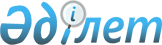 Мәслихаттың 2011 жылғы 22 желтоқсандағы № 508 "Федоров ауданының 2012-2014 жылдарға арналған аудандық бюджеті туралы" шешіміне өзгерістер мен толықтыру енгізу туралыҚостанай облысы Федоров ауданы мәслихатының 2012 жылғы 18 мамырдағы № 45 шешімі. Қостанай облысы Федоров ауданының Әділет басқармасында 2012 жылғы 21 мамырда № 9-20-218 тіркелді

      Қазақстан Республикасының 2008 жылғы 4 желтоқсандағы Бюджет кодексінің 109-бабына, "Қазақстан Республикасындағы жергілікті мемлекеттік басқару және өзін-өзі басқару туралы" Қазақстан Республикасының 2001 жылғы 23 қаңтардағы Заңының 6-бабының 1-тармағының 1) тармақшасына сәйкес Федоров аудандық мәслихаты ШЕШТІ:



      1. Мәслихаттың "Федоров ауданының 2012-2014 жылдарға арналған аудандық бюджеті туралы" 2011 жылғы 22 желтоқсандағы № 508 шешіміне (Нормативтік құқықтық актілерді мемлекеттік тіркеу тізілімінде 9-20-206 нөмірімен тіркелген, 2012 жылғы 7 наурызда "Федоровские новости" газетінде жарияланған) мынадай өзгерістер мен толықтыру енгізілсін:



      көрсетілген шешімнің 1-тармағы жаңа редакцияда жазылсын:

      "1. Федоров ауданының 2012–2014 жылдарға арналған аудандық бюджеті тиісінше 1, 2 және 3-қосымшаларға сәйкес, оның ішінде 2012 жылға мынадай көлемдерде бекітілсін:

      1) кірістер – 2475954,0 мың теңге, оның ішінде:

      салықтық түсімдер бойынша – 572129,0 мың теңге;

      салықтық емес түсімдер бойынша – 11699,0 мың теңге;

      негізгі капиталды сатудан түсетін түсімдер бойынша – 781,0 мың теңге;

      трансферттер түсімі бойынша– 1891345,0 мың теңге;

      2) шығындар – 2575724,9 мың теңге;

      3) таза бюджеттік кредиттеу - 54110,0 мың тенге, оның ішінде:

      бюджеттік кредиттер – 58248,0 мың тенге;

      бюджеттік кредиттерді өтеу – 4138,0 мың тенге;

      4) қаржы активтерімен операциялар бойынша сальдо – 0,0 мың теңге;

      5) бюджет тапшылығы (профициті) – -153880,9 мың теңге;

      6) бюджет тапшылығын қаржыландыру (профицитін пайдалану) – 153880,9 мың теңге.";



      көрсетілген шешімнің 3-тармағы жаңа редакцияда жазылсын:

      "3. 2012 жылға арналған аудан бюджетінде республикалық және облыстық бюджеттерден алынған ағымдағы нысаналы трансферттердің, дамуға арналған ағымдағы трансферттердің және кредиттердің есебінен шығындар қарастырылғаны ескерілсін:

      облыстық бюджеттен бөлінген:

      білім беру ұйымдарының материалдық-техникалық базасын нығайтуға арналған ағымдағы нысаналы трансферттер – 8400,0 мың теңге;

      дамуға арналған нысаналы трансферт:

      коммуналдық меншік объектілерінің материалдық-техникалық базасын нығайтуға – 8500,0 мың теңге;

      мектептерде автоматты өрт дабылын орнатуға – 4434,0 мың теңге;

      Федоров ауданының Федоров селосында ескі апатты "Центральный" және "Красноармейский" қазандықтардың орнына қазандықтың құрылысы – 8000,0 мың теңге;

      Федоров селосында жоспарланған қазандықтан Советский, Фрунзе, Легкодухов, Красноармейский, Кравцов, К. Либкнехт көшелері бойынша жылу магистралінің құрылысы – 11000,0 мың теңге.

      Республикалық бюджеттен бөлінген:

      "Назарбаев Зияткерлік мектептері" дербес білім ұйымының оқу бағдарламалары бойынша біліктілікті арттырудан өткен мұғалімдерге еңбекақыны арттыруға арналған ағымдағы нысаналы трансферттер – 1324,0 мың теңге;

      "Өңірлерді дамыту" бағдарламасы шеңберінде өңірлердің экономикалық дамуына жәрдемдесу жөніндегі шараларды іске асыруда ауылдық (селолық) округтерді жайластыру мәселелерін шешуге арналған ағымдағы нысаналы трансферттер – 3684,0 мың теңге;

      Жұмыспен қамту 2020 бағдарламасын іске асыруға арналған ағымдағы нысаналы трансферттер – 12774,0 мың теңге, оның ішінде:

      жұмыспен қамту орталықтарының қызметін қамтамасыз ету – 8010,0 мың теңге;

      жалақыны ішінара субсидиялау – 2906,0 мың теңге;

      жастар тәжірибесі – 2788,0 мың теңге;

      эпизоотияға қарсы іс-шараларды өткізуге арналған ағымдағы нысаналы трансферттер – 13567,0 мың теңге;

      мамандарды әлеуметтік қолдау шараларын іске асыру үшін ағымдағы нысаналы трансферттер және кредиттер – 50882,0 мың теңге, оның ішінде:

      ағымдағы нысаналы трансферттер – 8312,0 мың теңге;

      кредиттер – 58248,0 мың теңге;

      мектепке дейінгі білім беру ұйымдарында мемлекеттік білім тапсырысын іске асыруға арналған ағымдағы нысаналы трансферттер – 77185,0 мың теңге;

      Қазақстан Республикасындағы білім беруді дамытудың 2011–2020 жылдарға арналған мемлекеттік бағдарламасын іске асыруға арналған ағымдағы нысаналы трансферттер – 12291,0 мың теңге, оның ішінде негізгі орта және жалпы орта білім беретін мемлекеттік мекемелердегі физика, химия, биология кабинеттерін оқу жабдығымен жарақтандыруға;

      жетім баланы (жетім балаларды) және ата-аналарының қамқорынсыз қалған баланы (балаларды) күтіп-ұстауға асыраушыларына ай сайынғы ақшалай қаражат төлеуге арналған ағымдағы нысаналы трансферттер – 10171,0 мың теңге;

      мектеп мұғалімдеріне және мектепке дейінгі ұйымдардың тәрбиешілеріне біліктілік санаты үшін қосымша ақының мөлшерін ұлғайтуға арналған ағымдағы нысаналы трансферттер – 10712,0 мың теңге.

      Жергілікті бюджеттен бөлінген:

      5 коммуналдық пәтерлерді қайта жаңғырту – 12000,0 мың теңге;

      педагогикалық қызметкерлерге арналған 4-пәтерлі үйдің құрылысына – 15000,0 мың теңге;

      Федоров ауданы әкімдігінің "Жастар" аудандық мәдениет үйі" мемлекеттік коммуналдық қазыналық кәсіпорынының ғимаратына ағымдағы жөндеу – 10000,0 мың тенге;

      аудандық әкімдіктің кіре бері тобын және акт залын жөндеу - 8285,5 мың теңге.

      Дамытуға арналған нысаналы трансферттер:

      Қостанай облысы Федоров ауданының Федоров селосындағы мемлекеттік тілде оқытатын 300 орынға арналған орта мектептің құрылысы – 371266,0 мың теңге;

      Қостанай облысындағы "Федоров – Ленин – Вишневый" автомобиль жолын қайта жаңғырту – 245443,0 мың теңге;

      Лесное селосындағы "Федоров ауданының білім бөлімі Қоржынкөл орта мектебі" мемлекеттік мекемесі ғимаратының төбесін күрделі жөндеуге – 15000,0 мың теңге.

      2012 жылға арналған аудандық бюджетте аудандардың тексеру комиссиялары мен олардың аппараттарының жойылуына және "Қостанай облысы бойынша тексеру комиссиясы" мемлекеттік мекемесінің құрылуына байланысты жоғары тұрған бюджеттерге – 2131,0 мың теңге ағымдағы нысаналы трансферттің қарастырылғаны ескерілсін.";



      көрсетілген шешім мынадай мазмұндағы 3-3-тармақпен толықтырылсын:

      "3-3. Үйден оқытылатын мүгедек-балаларды құрал-саймандармен, бағдарламалық қамтымен қамтамасыз ету 1300,0 мың теңге ағымдағы нысаналы трансферттер.";



      көрсетілген шешімнің 1-қосымшасы осы шешімнің қосымшасына сәйкес жаңа редакцияда жазылсын.



      2. Осы шешім 2012 жылдың 1 қаңтарынан бастап қолданысқа енгізіледі.      Кезектен тыс

      сессияның төрағасы                         Н. Дерновая      Аудандық

      мәслихаттың хатшысы                        Б. Бекенов      КЕЛІСІЛДІ:      "Федоров ауданының

      экономика және қаржы

      бөлімі" мемлекеттік

      мекемесінің бастығы

      _____________ В. Гринак

Мәслихаттың              

2012 жылғы 18 мамырдағы № 45    

шешіміне қосымша           Мәслихаттың              

2011 жылғы 22 желтоқсандағы № 508  

шешіміне 1-қосымша          Федоров ауданының 2012 жылға арналған аудандық бюджеті
					© 2012. Қазақстан Республикасы Әділет министрлігінің «Қазақстан Республикасының Заңнама және құқықтық ақпарат институты» ШЖҚ РМК
				СанатыСанатыСанатыСанатыСанатыСомасы,

мың теңгеСыныбыСыныбыСыныбыСыныбыСомасы,

мың теңгеІшкі сыныбыІшкі сыныбыІшкі сыныбыСомасы,

мың теңгеЕрекшелігіЕрекшелігіСомасы,

мың теңгеАтауыСомасы,

мың теңгеIКірістер2475954100000Салықтық түсімдер572129101000Табыс салығы315078101200Жеке табыс салығы315078103000Әлеуметтік салық141952103100Әлеуметтік салық141952104000Меншікке салынатын салықтар94672104100Мүлікке салынатын салықтар27920104300Жер салығы11290104400Көлік құралдарына салынатын

салық31962104500Бірыңғай жер салығы23500105000Тауарларға, жұмыстарға және

қызметтерге салынатын ішкі

салықтар16931105200Акциздер3349105300Табиғи және басқа да ресурстарды

пайдаланғаны үшін түсетін

түсімдер5990105400Кәсіпкерлік және кәсіби қызметті

жүргізгені үшін алынатын алымдар7592108000Заңдық мәндi іс-әрекеттердi

жасағаны және (немесе) оған

уәкiлеттiгi бар мемлекеттiк

органдар немесе лауазымды

адамдар құжаттар бергенi үшiн

алынатын мiндеттi төлемдер3496108100Мемлекеттік баж3496200000Салықтық емес түсiмдер11699201000Мемлекеттік меншiктен түсетiн

кiрiстер1552201500Мемлекет меншігіндегі мүлікті

жалға беруден түсетін кірістер1552204000Мемлекеттiк бюджеттен

қаржыландырылатын, сондай-ақ

Қазақстан Республикасы Ұлттық

Банкiнiң бюджетiнен (шығыстар

сметасынан) ұсталатын және

қаржыландырылатын мемлекеттiк

мекемелер салатын айыппұлдар,

өсімпұлдар, санкциялар, өндiрiп

алулар9500204100Мемлекеттiк бюджеттен

қаржыландырылатын, сондай-ақ

Қазақстан Республикасы Ұлттық

Банкiнiң бюджетiнен (шығыстар

сметасынан) ұсталатын және

қаржыландырылатын мемлекеттiк

мекемелер салатын айыппұлдар,

өсімпұлдар, санкциялар, өндiрiп

алулар, мұнайлы сектор

мекемелерінің түсімдерін

қоспағанда9500206000Басқа да салықтық емес түсімдер647206100Басқа да салықтық емес түсімдер647300000Негізгі капиталды сатудан

түсетін түсімдер781301000Мемлекеттiк мекемелерге

бекiтiлген мемлекеттiк мүлiктi

сату381301100Мемлекеттiк мекемелерге

бекiтiлген мемлекеттiк мүлiктi

сату381303000Жердi және материалдық емес

активтердi сату400303100Жердi сату400400000Трансферттердің түсімдері1891345402000Мемлекеттiк басқарудың жоғары

тұрған органдарынан түсетін

трансферттер1891345402200Облыстық бюджеттен түсетін

трансферттер1891345СанатыСанатыСанатыСанатыСанатыСомасы,

мың теңгеСыныбыСыныбыСыныбыСыныбыСомасы,

мың теңгеІшкі сыныбыІшкі сыныбыІшкі сыныбыСомасы,

мың теңгеЕрекшелігіЕрекшелігіСомасы,

мың теңгеАтауыСомасы,

мың теңгеIIШығындар2575724,91Жалпы сипаттағы мемлекеттiк

қызметтер214323,301Мемлекеттiк басқарудың жалпы

функцияларын орындайтын

өкiлдiк, атқарушы және басқа

да органдар195360112Аудан (облыстық маңызы бар

қала) мәслихатының аппараты11580001Аудан (облыстық маңызы бар

қала) мәслихатының қызметін

қамтамасыз ету жөніндегі

қызметтер11580122Аудан (облыстық маңызы бар

қала) әкімінің аппараты76648,5001Аудан (облыстық маңызы бар

қала) әкімінің қызметін

қамтамасыз ету жөніндегі

қызметтер59898,5003Мемлекеттік органның күрделі

шығыстары16750123Қаладағы аудан, аудандық маңызы

бар қала, кент, ауыл (село),

ауылдық (селолық) округ

әкімінің аппараты107131,5001Қаладағы аудан, аудандық маңызы

бар қаланын, кент, ауыл (село),

ауылдық (селолық) округ

әкімінің қызметін қамтамасыз

ету жөніндегі қызметтер107131,502Қаржылық қызмет973459Ауданның (облыстық маңызы бар

қаланың) экономика және қаржы

бөлімі973004Біржолғы талондарды беру

жөніндегі жұмысты ұйымдастыру

және біржолғы талондарды

сатудан түскен сомаларды толық

алынуын қамтамасыз ету473010Жекешелендіру, коммуналдық

меншікті басқару,

жекешелендіруден кейінгі қызмет

және осыған байланысты дауларды

реттеу250011Коммуналдық меншікке түскен

мүлікті есепке алу, сақтау,

бағалау және сату25009Жалпы сипаттағы өзге де

мемлекеттік қызметтер18277459Ауданның (облыстық маңызы бар

қаланың) экономика және қаржы

бөлімі18277001Ауданның (облыстық маңызы

бар қаланың) экономикалық

саясаттын, қалыптастыру мен

дамыту, мемлекеттік жоспарлау,

бюджеттік атқару және

коммуналдық меншігін басқару

саласындағы мемлекеттік

саясатты іске асыру жөніндегі

қызметтер182772Қорғаныс188001Әскери мұқтаждықтар1880122Аудан (облыстық маңызы бар

қала) әкімінің аппараты1880005Жалпыға бірдей әскери міндетті

атқару шеңберіндегі іс-шаралар18804Бiлiм беру159721801Мектепке дейiнгi тәрбиелеу және

оқыту95969464Ауданның (облыстық маңызы бар

қаланың) білім бөлімі95969009Мектеп дейінгі тәрбиелеу мен

оқытуды қамтамасыз ету95534021Республикалық бюджеттен

берілетін нысаналы трансферттер

есебінен мектепке дейінгі

ұйымдардың тәрбиешілеріне

біліктілік санаты үшін қосымша

ақының мөлшерін ұлғайту43502Бастауыш, негізгі орта және

жалпы орта білім беру1093937123Қаладағы аудан, аудандық маңызы

бар қала, кент, ауыл (село),

ауылдық (селолық) округ

әкімінің аппараты8577005Ауылдық (селолық) жерлерде

балаларды мектепке дейін тегін

алып баруды және кері алып

келуді ұйымдастыру8577464Ауданның (облыстық маңызы бар

қаланың) білім бөлімі1085360003Жалпы білім беру1047459006Балаларға қосымша білім беру26300063Республикалық бюджеттен

берілетін нысаналы трансферттер

есебінен "Назарбаев Зияткерлік

мектептері" ДБҰ-ның оқу

бағдарламалары бойынша

біліктілікті арттырудан өткен

мұғалімдерге еңбекақыны арттыру1324064Республикалық бюджеттен

берілетін трансферттер есебінен

мектеп мұғалімдеріне біліктілік

санаты үшін қосымша ақының

мөлшерін ұлғайту1027709Бiлiм беру саласындағы өзге де

қызметтер407312464Ауданның (облыстық маңызы бар

қаланың) білім бөлімі36046001Жергілікті деңгейде білім беру

саласындағы мемлекеттік

саясатты іске асыру жөніндегі

қызметтер13008005Ауданның (облыстық маңызы бар

қаланың) мемлекеттiк бiлiм беру

мекемелер үшiн оқулықтар мен

оқу-әдiстемелiк кешендерді

сатып алу және жеткiзу11567015Жетім-баланы (жетім-балаларды)

және ата-анасының қамқорынсыз

қалған баланы (балаларды)

күтіп-ұстауға асыраушыларына ай

сайынғы ақшалай қаражат төлеуге10171020Республикалық бюджеттен

берілетін трансферттер есебінен

үйде оқытылатын мүгедек

балаларды жабдықпен,

бағдарламалық қамтыммен

қамтамасыз ету1300466Ауданның (облыстық маңызы бар

қаланың) сәулет, қала құрылысы

және құрылыс бөлімі371266037Білім беру объектілерінің салу

және реконструкциялау3712666Әлеуметтiк көмек және

әлеуметтiк қамтамасыз ету8778002Әлеуметтiк көмек73462451Ауданның (облыстық маңызы бар

қаланың) жұмыспен қамту және

әлеуметтік бағдарламалар бөлімі73462002Енбекпен қамту бағдарламасы13692005Мемлекеттік атаулы әлеуметтік

көмек1579006Тұрғын үй көмегі3594007Жергілікті өкілетті органдардың

шешімі бойынша муктаж

азаматтардың жекелеген

топтарына әлеуметтік көмек9114010Үйден тәрбиеленіп оқытылатын

мүгедек-балаларды

материалдық қамтамасыз ету145014Мұқтаж азаматтарға үйде

әлеуметтік көмек көрсету1460201618 жасқа дейінгі балаларға

мемлекеттік жәрдемақылар20000017Мүгедектерді оңалту жеке

бағдарламасына сәйкес, мұқтаж

мүгедектерді міндетті

гигиеналық құралдарымен және

ымдау тілі мамандарының қызмет

көрсетуін, жеке көмекшілермен

камтамасыз ету2726023Жұмыспен қамту орталықтарының

қызметін қамтамасыз ету801009Әлеуметтiк көмек және

әлеуметтiк қамтамасыз ету

салаларындағы өзге де қызметтер14318451Ауданның (облыстық маңызы бар

қаланың) жұмыспен қамту және

әлеуметтік бағдарламалар бөлімі14318001Жергілікті деңгейде жұмыспен

қамтуды қамтамасыз ету және

халық үшін әлеуметтік

бағдарламаларды іске асыру

саласындағы мемлекеттік

саясатты іске асыру жөніндегі

қызметтер13913011Жәрдемақыларды және басқа да

әлеуметтік төлемдерді есептеу,

төлеу және жеткізу бойынша

қызметтерге акы төлеу4057Тұрғын үй-коммуналдық

шаруашылық10981201Тұрғын үй шаруашылығы54000458Ауданның (облыстық маңызы бар

қаланың) тұрғын үй-коммуналдық

шаруашылығы, жолаушылар көлігі

және автомобиль жолдары бөлімі4000004Азматтардың жекелеген

санаттарын тұрғын үймен

қамтамасыз ету4000466Ауданның (облыстық маңызы бар

қаланың) сәулет, қала құрылысы

және құрылыс бөлімі50000003Мемлекеттік коммуналдық тұрғын

үй қорының түрғын үйін жобалау,

салу және (немесе) сатып алу47000004Инженерлік коммуникациялық

инфрақұрылымды жобалау, дамыту,

жайластыру және (немесе) сатып

алу300002Коммуналдық шаруашылық8500458Ауданның (облыстық маңызы бар

қаланың) тұрғын үй-коммуналдық

шаруашылығы, жолаушылар көлігі

және автомобиль жолдары бөлімі8500026Ауданның (облыстық маңызы бар

қаланың) коммуналдық

меншігіндегі жылу жүйелерін

қолдануды ұйымдастыру850003Елді мекендерді абаттандыру47312123Қаладағы аудан, аудандық маңызы

бар қала, кент, ауыл (село),

ауылдық (селолық) округ

әкімінің аппараты47312008Елді мекендердің көшелерің

жарықтандыру20021009Елді мекендердің санитариясын

қамтамасыз ету1750010Жерлеу орындарын күтіп-ұстау

және туысы жоқ адамдарды жерлеу215011Елді мекендерді абаттандыру мен

көгалдандыру253268Мәдениет, спорт, туризм және

ақпараттық кеңістiк14204401Мәдениет саласындағы қызмет86373455Ауданның (облыстық маңызы бар

қаланың) мәдениет және тілдерді

дамыту бөлімі86373003Мәдени-демалыс жұмысын қолдау8637302Спорт3730465Ауданның (облыстық маңызы бар

қаланың) Дене шынықтыру және

спорт бөлімі3730006Аудандық (облыстық маңызы бар

қалалық) деңгейде спорттық

жарыстар өткiзу1027007Әртүрлi спорт түрлерi бойынша

ауданның (облыстық маңызы бар

қаланың) құрама командаларының

мүшелерiн дайындау және олардың

облыстық спорт жарыстарына

қатысуы270303Ақпараттық кеңiстiк31383455Ауданның (облыстық маңызы бар

қаланың) мәдениет және тілдерді

дамыту бөлімі28743006Аудандық (қалалық)

кiтапханалардың жұмыс істеуі27790007Мемлекеттік тілді және

Қазақстан халықтарының басқа

да тілдерін дамыту953456Ауданның (облыстық маңызы бар

қаланың) ішкі саясат бөлімі2640002Газеттер мен журналдар арқылы

мемлекеттік ақпараттық саясат

жүргізу жөніндегі кызметтер2140005Телерадио хабарларын тарату

арқылы мемлекеттік ақпараттық

саясатты жүргізу жөніндегі

қызметтер50009Мәдениет, спорт, туризм және

ақпараттық кеңiстiктi

ұйымдастыру жөнiндегi өзге

де қызметтер20558455Ауданның (облыстық маңызы бар

қаланың) мәдениет және тілдерді

дамыту бөлімі7474001Жергілікті деңгейде тілдерді

және мәдениетті дамыту

саласындағы мемлекеттік

саясатты іске асыру жөніндегі

қызметтер7474456Ауданның (облыстық маңызы бар

қаланың) ішкі саясат бөлімі8398001Жергілікті деңгейде ақпарат,

мемлекеттілікті нығайту және

азаматтардың әлеуметтік

сенімділігін қалыптастыру

саласында мемлекеттік саясатты

іске асыру жөніндегі қызметтер5998003Жастар саясаты саласында

іс-шараларды iске асыру2400465Ауданның (облыстық маңызы бар

қаланың) Дене шынықтыру және

спорт бөлімі4686001Жергілікті деңгейде дене

шынықтыру және спорт

саласындағы мемлекеттік

саясатты іске асыру жөніндегі

қызметтер4586004Мемлекеттік органның күрделі

шығыстары1009Отын-энергетикалық кешенi және

жер қойнауын пайдалану1900009Отын-энергетика кешені және жер

қойнауын пайдалану саласындағы

өзге де қызметтер19000466Ауданның (облыстық маңызы бар

қаланың) сәулет, қала құрылысы

және құрылыс бөлімі19000009Жылу-энергетикалық жүйені

дамыту1900010Ауыл, су, орман, балық

шаруашылығы, ерекше қорғалатын

табиғи аумақтар, қоршаған

ортаны және жануарлар дүниесін

қорғау, жер қатынастары31291,101Ауыл шаруашылығы13095,1473Ауданның (облыстық маңызы бар

қаланың) ветеринария бөлімі4783,1001Жергілікті деңгейде ветеринария

саласындағы мемлекеттік

саясатты іске асыру жөніндегі

қызметтер4783,1454Ауданның (облыстық маңызы бар

қаланың) кәсіпкерлік және ауыл

шаруашылығы бөлімі8312099Мамандарды әлеуметтік қолдау

жөніндегі шараларды іске асыру831206Жер қатынастары8005463Ауданның (облыстық маңызы бар

қаланың) жер қатынастары бөлімі8005001Аудан (облыстық маңызы бар

қала) аумағында жер

қатынастарын реттеу саласындағы

мемлекеттік саясатты іске асыру

жөніндегі қызметтер800509Ауыл, су, орман, балық

шаруашылығы және қоршаған

ортаны қорғау мен жер

қатынастары саласындағы өзге де

қызметтер10191473Ауданның (облыстық маңызы бар

қаланың) ветеринария бөлімі10191011Эпизотияға қарсы іс-шаралар

жүргізу1019111Өнеркәсіп, сәулет, қала

құрылысы және құрылыс қызметі702902Сәулет, қала құрылысы және

құрылыс қызметі7029466Ауданның (облыстық маңызы бар

қаланың) сәулет, қала құрылысы

және құрылыс бөлімі7029001Құрылыс, облыс қалаларының,

аудандарының және елді

мекендерінің сәулеттік бейнесін

жақсарту саласындағы

мемлекеттік саясатты іске асыру

және ауданның (облыстық маңызы

бар қаланың) аумағында ұтымды

және тиімді қала құрылысын

игеруді қамтамасыз ету

жөніндегі қызметтер702912Көлiк және коммуникация329307,201Автомобиль көлiгi329307,2123Қаладағы аудан, аудандық маңызы

бар қала, кент, ауыл (село),

ауылдық (селолық) округ

әкімінің аппараты2430013Аудандық маңызы бар қалаларда,

кенттерде, ауылдарда

(селоларда), ауылдық (селолық)

округтерде автомобиль

жолдарының жұмыс істеуін

қамтамасыз ету2430458Ауданның (облыстық маңызы бар

қаланың) тұрғын үй-коммуналдық

шаруашылығы, жолаушылар көлігі

және автомобиль жолдары бөлімі326877,2022Көлік инфрақұрылымын дамыту281317,7023Автомобиль жолдарының жұмыс

істеуін қамтамасыз ету45559,513Өзгелер23308,909Өзгелер23308,9123Қаладағы аудан, аудандық маңызы

бар қала, кент, ауыл (село),

ауылдық (селолық) округ

әкімінің аппараты3684040Республикалық бюджеттен

нысаналы трансферттер ретінде

"Өңірлерді дамыту" бағдарламасы

шеңберінде өңірлердің

экономикалық дамуына жәрдемдесу

жөніндегі шараларды іске

асыруда ауылдық (селолық)

округтарды жайластыру

мәселелерін шешу үшін

іс-шараларды іске асыру3684454Ауданның (облыстық маңызы бар

қаланың) кәсіпкерлік және ауыл

шаруашылығы бөлімі12462,9001Жергілікті деңгейде

кәсіпкерлік, өнеркәсіп және

ауыл шаруашылығы саласындағы

мемлекеттік саясатты іске асыру

жөніндегі қызметтер12462,9458Ауданның (облыстық маңызы бар

қаланың) тұрғын үй-коммуналдық

шаруашылығы, жолаушылар көлігі

және автомобиль жолдары бөлімі7162001Жергілікті деңгейде тұрғын

үй-коммуналдық шаруашылығы,

жолаушылар көлігі және

автомобиль жолдары саласындағы

мемлекеттік саясатты іске асыру

жөніндегі қызметтер716215Трансферттер12444,701Трансферттер12444,7459Ауданның (облыстық маңызы бар

қаланың) экономика және қаржы

бөлімі12444,7006Пайдаланылмаған (толық

пайдаланылмаған) нысаналы

трансферттерді қайтару10313,7024Мемлекеттік органдардың

функцияларын мемлекеттік

баскарудың төмен тұрған

деңгейлерінен жоғарғы

деңгейлерге беруге байланысты

жоғары тұрған бюджеттерге

берілетін ағымдағы нысаналы

трансферттер2131IIIТаза бюджеттік кредиттеу54110Бюджеттік кредиттер5824810Ауыл, су, орман, балық

шаруашылығы, ерекше қорғалатын

табиғи аумақтар, қоршаған

ортаны және жануарлар дүниесін

қорғау, жер қатынастары582481Ауыл шаруашылығы58248454Ауданның (облыстық маңызы бар

қаланың) кәсіпкерлік және ауыл

шаруашылығы бөлімі58248009Мамандарды әлеуметтік қолдау

шараларын іске асыруға

берілетін бюджеттік кредиттер58248Бюджеттік кредиттерді өтеу41385Бюджеттік кредиттерді өтеу413801Бюджеттік кредиттерді өтеу41381Мемлекеттік бюджеттен берілген

бюджеттік кредиттерді өтеу413813Жеке тұлғаларға жергілікті

бюджеттен берілген бюджеттік

кредиттерді өтеу4138ІVҚаржы активтерімен операциялар

бойынша сальдо0Қаржы активтерін сатып алу0VБюджет тапшылығы (-),

профицит (+)-153880,9VІБюджет тапшылығын қаржыландыру

(профициттін пайдалану)153880,97Қарыздар түсімі5824801Мемлекеттік ішкі қарыздар582482Қарыз алу келісім шарттары5824803Ауданның (облыстық маңызы бар

қаланың) жергілікті атқарушы

органы алатын қарыздар5824816Қарыздарды өтеу41381Қарыздарды өтеу4138459Ауданның (облыстық маңызы бар

қаланың) экономика және қаржы

бөлімі4138005Жергілікті атқарушы органның

жоғары тұрған бюджет алдындағы

борышын өтеу41388Бюджет қаражаттарының

пайдаланылатын қалдықтары99770,901Бюджет қаражаты қалдықтары99770,91Бюджет қаражатының бос

қалдықтары99770,901Бюджет қаражатының бос

қалдықтары99770,9